UNDERGRADUATE CURRICULUM COMMITTEE (UCC)
PROPOSAL FORM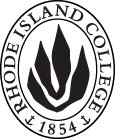 Cover page	roll over blue text to see further important instructions: please read.N.B. DO NOT USE HIGHLIGHT, JUST DELETE THE WORDS THAT DO NOT APPLY TO YOUR PROPOSALALL numbers in section (A) need to be completed, including the impact ones.B.  NEW OR REVISED COURSES    DELETE THE WORDS THAT DO NOT APPLY TO YOUR PROPOSAL within specific categories, but do not delete any of the categories. DO NOT use highlight. Delete this whole page if this proposal does not include a new or revised course.D. SignaturesD.1. ApprovalsChanges that affect General Education in any way MUST be approved by ALL Deans and COGE Chair.Changes that directly impact more than one department/program MUST have the signatures of all relevant department chairs, program directors, and relevant dean (e.g. when creating/revising a program using courses from other departments/programs). Check UCC manual 4.2 for further guidelines on whether the signatures need to be approval or acknowledgement.Proposals that do not have appropriate approval signatures will not be considered. Type in name of person signing and their position/affiliation.Send electronic files of this proposal and accompanying catalog copy to curriculum@ric.edu and a printed or electronic signature copy of this form to the current Chair of UCC. Check UCC website for due dates.D.2. AcknowledgementsA.1. Course or programSOC 345 VictimologySOC 345 VictimologySOC 345 VictimologySOC 345 VictimologyReplacing A.2. Proposal typeCourse:  revision | Course:  revision | Course:  revision | Course:  revision | A.3. OriginatorMikaila ArthurHome departmentSociologySociologySociologyA.4. RationaleThis proposal includes only a slight revision in a course description for reasons of grammar and clarity. It has no other impact besides ensuring that the course description makes sense.This proposal includes only a slight revision in a course description for reasons of grammar and clarity. It has no other impact besides ensuring that the course description makes sense.This proposal includes only a slight revision in a course description for reasons of grammar and clarity. It has no other impact besides ensuring that the course description makes sense.This proposal includes only a slight revision in a course description for reasons of grammar and clarity. It has no other impact besides ensuring that the course description makes sense.This proposal includes only a slight revision in a course description for reasons of grammar and clarity. It has no other impact besides ensuring that the course description makes sense.A.5. Date submitted09/12/2016 A.6. Semester effective A.6. Semester effectiveFall 2017Fall 2017A.7. Resource impactFaculty PT & FT: NoneNoneNoneNoneA.7. Resource impactLibrary:NoneNoneNoneNoneA.7. Resource impactTechnologyNoneNoneNoneNoneA.7. Resource impactFacilities:NoneNoneNoneNoneA.8. Program impactAffects Justice Studies as their students also often use this course.Affects Justice Studies as their students also often use this course.Affects Justice Studies as their students also often use this course.Affects Justice Studies as their students also often use this course.Affects Justice Studies as their students also often use this course.A.9. Student impactMake the course content clearer for students.Make the course content clearer for students.Make the course content clearer for students.Make the course content clearer for students.Make the course content clearer for students.A.10. The following screen tips are for information on what to do about catalog copy until the new CMS is in place; check the “Forms and Information” page for updates. Catalog page.   Where are the catalog pages?   Several related proposals?  Do not list catalog pages here. All catalog copy for a proposal must be contained within a single file; put page breaks between sections. Make sure affected program totals are correct if adding/deleting course credits.A.10. The following screen tips are for information on what to do about catalog copy until the new CMS is in place; check the “Forms and Information” page for updates. Catalog page.   Where are the catalog pages?   Several related proposals?  Do not list catalog pages here. All catalog copy for a proposal must be contained within a single file; put page breaks between sections. Make sure affected program totals are correct if adding/deleting course credits.A.10. The following screen tips are for information on what to do about catalog copy until the new CMS is in place; check the “Forms and Information” page for updates. Catalog page.   Where are the catalog pages?   Several related proposals?  Do not list catalog pages here. All catalog copy for a proposal must be contained within a single file; put page breaks between sections. Make sure affected program totals are correct if adding/deleting course credits.A.10. The following screen tips are for information on what to do about catalog copy until the new CMS is in place; check the “Forms and Information” page for updates. Catalog page.   Where are the catalog pages?   Several related proposals?  Do not list catalog pages here. All catalog copy for a proposal must be contained within a single file; put page breaks between sections. Make sure affected program totals are correct if adding/deleting course credits.A.10. The following screen tips are for information on what to do about catalog copy until the new CMS is in place; check the “Forms and Information” page for updates. Catalog page.   Where are the catalog pages?   Several related proposals?  Do not list catalog pages here. All catalog copy for a proposal must be contained within a single file; put page breaks between sections. Make sure affected program totals are correct if adding/deleting course credits.A.10. The following screen tips are for information on what to do about catalog copy until the new CMS is in place; check the “Forms and Information” page for updates. Catalog page.   Where are the catalog pages?   Several related proposals?  Do not list catalog pages here. All catalog copy for a proposal must be contained within a single file; put page breaks between sections. Make sure affected program totals are correct if adding/deleting course credits.Old (for revisions only)NewB.1. Course prefix and number SOC 345B.2. Cross listing number if anyB.3. Course title VictimologyB.4. Course description The extent to which individuals and groups are victimized by crime, the criminal justice system, terrorism, and the abuse of power is examined.Topics such as the victimization of individuals and groups by crime, the criminal justice system, terrorism, and the abuse of power are examined.B.5. Prerequisite(s)B.6. OfferedB.7. Contact hours B.8. Credit hoursB.9. Justify differences if anyB.10. Grading system B.11. Instructional methodsB.12.CategoriesB.13. Is this an Honors course?B.14. General EducationN.B. Connections must include at least 50% Standard Classroom instruction.B.15. How will student performance be evaluated?B.16. Redundancy statementB. 17. Other changes, if anyB.18. Course learning outcomesStandard(s)How will they be measured?Click Tab from here to add rowsB.19. Topical outlineNamePosition/affiliationSignatureDateMikaila ArthurChair of SociologyMikaila Arthur09/12/2016Earl SimsonDean of FASTab to add rowsNamePosition/affiliationSignatureDateJill HarrisonDirector of Justice StudiesTab to add rows